Estimados Apoderados.Les envió actividades para realizar en casa junto a sus hijos/as por esta semana.Desde el 22 hasta el 26 de junio del 2020Recordarles reforzar las palabras mágicas y también el valor de este mes que es. “Gratitud” contarle a los niños/as que es Gratitud= Significado de estimar o darle un reconocimiento a una persona por hacer un favor, agradecimiento etc. Esperando que se encuentren bien  junto a sus familias y mis pequeños alumnos.Se Despide Atte.Miss Marlene Sánchez B.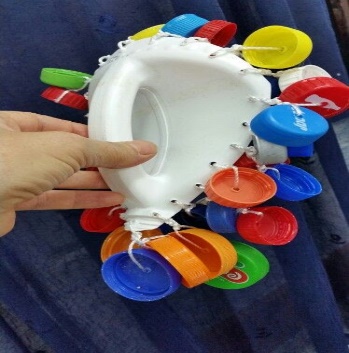 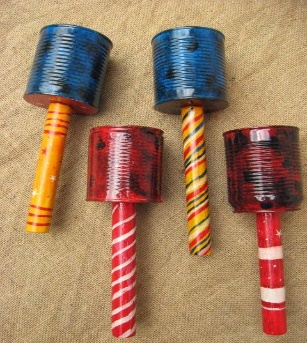 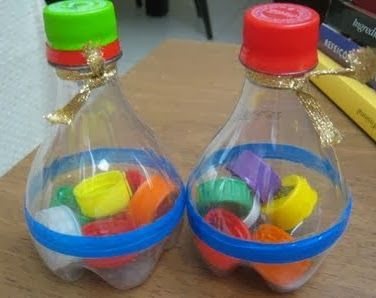 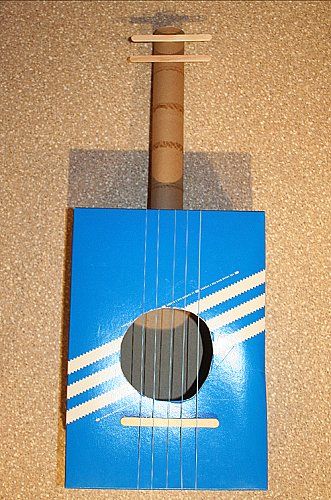 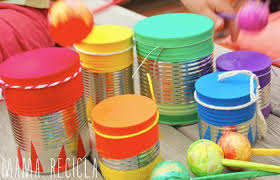 Lunes -  Clasificar por color Rojo (red), amarillo (yellow) y azul (blue). Con fideos.Pintar con tempera y un pincel varios fideos, de color rojo, amarillo y azul.   https://www.youtube.com/watch?v=xDa22ECW7GY  Learn the colors in Spanish / Colors Song for Kids- Canción de los colores.Les enviare el link del video que prepare con mucho cariño para ustedes mis alumnos. Al grupo Whatsapp del curso para que puedan observar lo junto a su familia.Martes -Trazar con lápiz grafito las líneas punteadas. Trazos horizontales y verticales.Se adjunta lámina.Mientras trabajamos en la actividad, escuchamos sonidos de los animales. https://www.youtube.com/watch?v=WV0DIaOmmps El sonido de los animales- canción infantil- aprende los animales- animación para niños. Miércoles - Crear un elefante con 2 cilindros (conos de confort). Se enviara imagen al grupo Whatsapp para poder guiarse.https://www.youtube.com/watch?v=Kd8q3ZOIbL0 Canción: El elefante Trompita letra.https://www.youtube.com/watch?v=950AAFXgivk canción infantil: Un Elefante se balanceaba. Jueves -Colorear con lápices de colores, los animales domésticos.Se adjunta lamina  Mientras trabajan en la actividad observar y escuchar el video de: Sonidos de animales para niños- aprende el sonido los animales- Barney el camión. https://www.youtube.com/watch?v=P36nw1ATuWAViernes-Crear un instrumento musical con material de reciclaje a elección de cada niño/a. Un instrumento musical es un objeto creado con el fin de producir sonido en uno o más tonos para poder crear música. https://www.youtube.com/watch?v=u0I8UxkjtP4  La canción de los instrumentos/aprende los instrumentos musicales/ canciones para niños.https://www.youtube.com/watch?v=JXgQmzeJISQ  La orquesta/canciones infantiles/toobys